TJA -7.r                   Hello! Upam ,da ste imeli prijetne počitnice in ste se spočili, zdaj pa veselo na delo. -za 7.cbarbara.kalsek-sumah@os-dob.si7.TEDEN (4.5.-8.5.)1.ura: Se vidimo po zoomu, v PON ob 11.10            -Meeting ID = 857 7779 4801             -geslo = 027263-Za delo si pripravi učbenik , DZ, zvezek in peresnico.2.+3.+4.ura:  (izdelek in predstavitev za oceno) -  na izbiro imaš 2 možnosti:1. možnost:  LIFE IN THE FUTURE!  1. Vzemi navadni bel papir (A4 je čisto dovolj, če imaš pa večji papir, pa je še bolje)2. Napiši naslov z rdečo – LIFE IN THE FUTURE!3. Nariši kako si predstavljaš življenje v prihodnosti, na primer čez 100 let. Pomagaj si z  učb. str. 121, 122.4. PISNI DEL: Glede na tvoj plakat napiši 15 napovedi za prihodnost. Ni nujno , da so vse povedi v trdilni obliki.  Besedilo napišeš na hrbtni del plakata.                             Glej primer:I think aliens will come to Earth and live with us.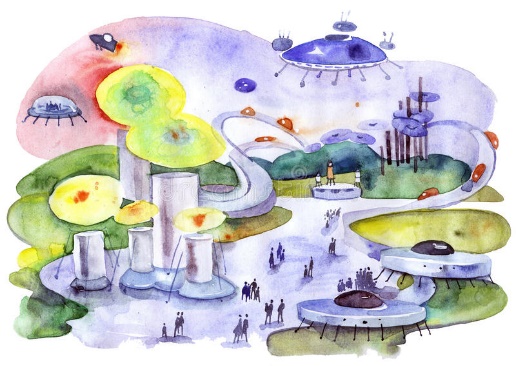 5. USTNI DEL: nauči se opisati plakat na pamet, tako kot si zapisal v pisnem delu. 6. Predstavi svoj plakat, starši naj te POSNAMEJO.(Lahko se posnameš, ali pa starši posnamejo samo plakat in tvoj glas, ko opisuješ plakat.)                    PRIPOROČILO ZA STARŠE:  Video raje ne pošiljajte na moj mail direktno. Raje odprite YOUTUBE, se vpišite s svojim računom, naložite svoj video in kliknite pod ZASEBNO!!! Skopirajte link do tega videa in mi samo link pošljite. Lahko pa mi pošljete samo link do svojega GOOGLE DRIVE-a.Prosim, da pisni del in video pošlješ na moj elektronski naslov, do 25.5. 2020.2. možnost:  THE WEATHER FORECAST FOR SLOVENIA  1. Vzemi navadni bel papir (A4 je čisto dovolj, če imaš pa večji papir, pa je še bolje)2. Napiši naslov z rdečo – THE WEATHER FORECAST FOR SLOVENIA3. Nariši vremensko napoved za tvoj plakat. Pomagaj si z učb. str. 128.4. PISNI DEL: Glede na tvoj plakat napiši 15 povedi za vremensko napoved. Besedilo napišeš na hrbtni del plakata.                             Glej primer:In the North West it will be partly cloudy. The temperatures will be around -2 degrees in the morning and around 17 degrees in the afternoon. 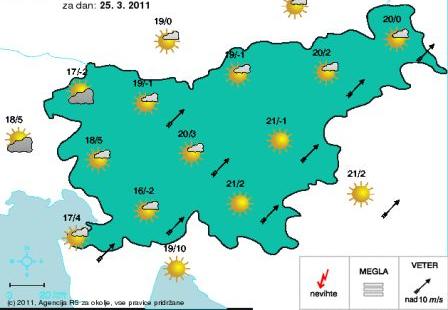 5. USTNI DEL: nauči se opisati plakat na pamet, tako kot si zapisal v pisnem delu. 6. Predstavi svoj plakat, starši naj te POSNAMEJO.(Lahko se posnameš, ali pa starši posnamejo samo plakat in tvoj glas, ko opisuješ plakat.)                    PRIPOROČILO ZA STARŠE:  Video raje ne pošiljajte na moj mail direktno. Raje odprite YOUTUBE, se vpišite s svojim računom, naložite svoj video in kliknite pod ZASEBNO!!! Skopirajte link do tega videa in mi samo link pošljite. Lahko pa mi pošljete samo link do svojega GOOGLE DRIVE-a.Prosim, da pisni del in video pošlješ na moj elektronski naslov, do 25.5. 2020.Stay healthy and Goodbye!Barbara K.Š.